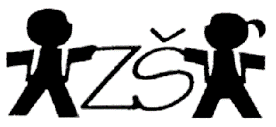 Žádost o odklad povinné školní docházkyJméno a příjmení dítěte: …………………………….., narození dítěte: …………………………………………..Bydliště:……………………………………………………………………………………………………………..Zápis byl proveden dne: ………………… Dítě navštěvuje MŠ …………………………………………………….Žádám o odklad povinné školní docházky pro školní rok 2019/2020 v Základní škole, Praha 4, Pošepného náměstí 2022 z důvodu:……………………………………..………………………………………………………………………………...Rodiče se dohodli, že záležitosti odkladu školní docházky dítěte bude dále jednat již jen jeden z rodičů (zákonný zástupce). Uveďte čitelně jeho jméno a adresu, telefon:……………………………………………………………………………………………………………………….Podpis zákonného zástupce: …………………………………………………………………………………………….........................................Žádost odevzdejte při zápisu do 1. ročníku, nejdéle do konce dubna 2019.Podle zákona 561/2004 Sb., § 37 o odkladu povinné školní docházky ředitelka školy odloží začátek školní docházky o jeden rok na základě doporučujícího posouzení poradenského zařízení a odborného lékaře.Vyjádření pedagogicko-psychologické poradny:Vyjádření odborného lékaře (klinického psychologa):